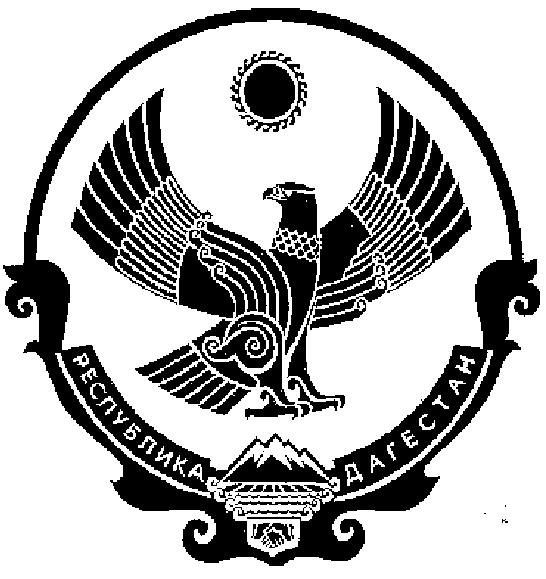            РЕСПУБЛИКА ДАГЕСТАН КИЗИЛЮРТОВСКИЙ РАЙОН	 АДМИНИСТРАЦИЯ МУНИЦИПАЛЬНОГО ОБРАЗОВАНИЯСЕЛЬСКОГО ПОСЕЛЕНИЯ «СЕЛО ЧОНТАУЛ»      368111,РД,Кизилюртовский район, с.Чонтаул, ул.Заводская,25, тел.№ 8928568437510.02.2020г.         	   № 2-П 	ПОСТАНОВЛЕНИЕ     О присвоении адресов элементам улично-дорожной сети.        Во исполнение Постановления Правительства РФ от 19 ноября 2014 г. N 1221 "Об утверждении Правил присвоения, изменения и аннулирования адресов", руководствуясь Уставом МО СП «село Чонтаул»  Кизилюртовского района Республики Дагестан, на основании Постановления Администрации МО СП «село Чонтаул» от 10.10.2019г. № 14-П «О внесении изменений в административный регламент по предоставлению муниципальной услуги «Присвоение, изменение и аннулирование адресов на территории МО СП «село Чонтаул» Кизилюртовского района Республики Дагестан», администрация МО СП «село Чонтаул» ПОСТАНОВЛЯЕТ добавить в ФИАС следующие элементы улично-дорожной сети: 1-ый Имама Шамиля переулок 2-ой Имама Шамиля переулок 3-ий Имама Шамиля переулок 4-ый Имама Шамиля переулок 5-ый Имама Шамиля переулок 6-ой Имама Шамиля переулок Внести соответствующие изменения в базу данных ФИАС, ГИС ЖКХ, OSM-карты и в похозяйственном учете администрации.Глава администрацииМО СП «село Чонтаул»                             К.М.Умалатов